26.11.2018/SLe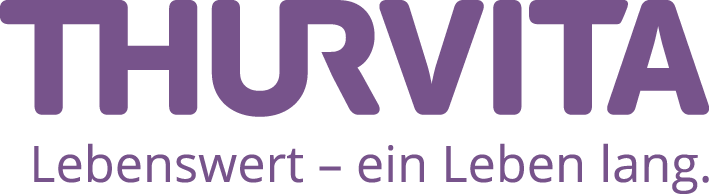 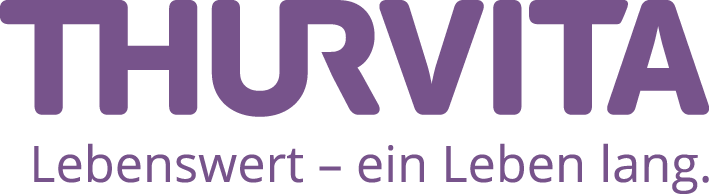 